Currículo Padrão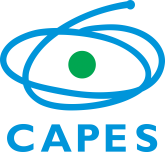 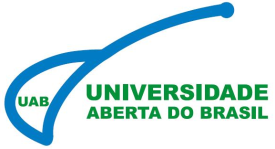 COORDENADOR DE POLO UABDúvidas: uabpolos@capes.gov.brOcupação AtualFormação AcadêmicaGraduaçãoPós-GraduaçãoExperiência ProfissionalDê preferência para atividades profissionais relacionadas a educação ou gestãoConhecimentos em InformáticaObservações e ComentáriosResponsabilizo-me, sujeito às penas da lei, pela veracidade das informações prestadas.Data: ___/___/____Assinatura: _________________________________________Município do Polo UAB:Município do Polo UAB:Município do Polo UAB:UF: Nome completo:Nome completo:Nome completo:Nome completo:Função: COORDENADOR DE POLOFunção: COORDENADOR DE POLOFunção: COORDENADOR DE POLOFunção: COORDENADOR DE POLOSexo:      Masculino           FemininoSexo:      Masculino           FemininoCPF:    CPF:    Logradouro:Logradouro:Logradouro:Logradouro:Complemento:Complemento:Complemento:Número:Bairro:Bairro:Bairro:CEP:Município:Município:Município:UF:Telefone residencial: (   ) Telefone comercial: (   ) Telefone comercial: (   ) Telefone comercial: (   ) E-mail: E-mail alternativo: E-mail alternativo: E-mail alternativo: Instituição:Instituição:Instituição:Instituição:Cargo/Função:Cargo/Função:Cargo/Função:Cargo/Função:Vínculo a partir de:Vínculo a partir de:Vínculo a partir de:Vínculo a partir de:Principais atividades:Principais atividades:Principais atividades:Principais atividades:Professor concursado da rede pública?  SimExperiência no magistério:Experiência no magistério:Professor concursado da rede pública?  Não  Não__anosInstituição:Curso:Término em:Instituição:Curso:Término em:Instituição:Curso:Término em:Instituição:Curso:Término em:Instituição:Curso:Término em:Instituição:Cargo/Função:Período:Principais atividades:Instituição:Cargo/Função:Período:Principais atividades:Instituição:Cargo/Função:Período:Principais atividades:Instituição:Cargo/Função:Período:Principais atividades:Processamento de texto Básico Mediano AvançadoPlanilhas eletrônicas Básico Mediano AvançadoNavegação na internet Básico Mediano AvançadoAmbiente Moodle Básico Mediano AvançadoOutros:Outros:Outros:Outros: